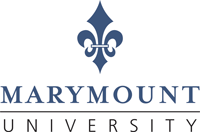 TITLE IV FEDERAL FINANCIAL AID AUTHORIZATION FORM FOR STUDENTS*In compliance with federal regulations Marymount University must obtain written authorization from the student (and parents in the case of Parent PLUS Loans) to apply Title IV funds (Federal Loans and Grants)** for payment of charges other than institutional charges*** (tuition, fees, room and board) on a student’s account and to use these funds in payment of prior aid year non-institutional charges***. Permission is also required to allow excess of federal funds to remain on the student’s account to pay for future charges within the same financial aid award year (Fall through Summer). You must indicate your choice to each item below.CURRENT TERM CHARGES AUTHORIZATION: (choose one) ______I authorize Marymount University to apply my Title IV funds to pay non-institutional charges*** ______I do not authorize Marymount University to apply my Title IV funds to pay non-institutional charges. If you choose this option you may receive a refund check but still owe money to Marymount. Outstanding balances will prevent you from registering, receiving grades, certifications or transcripts.PRIOR TERM CHARGES AUTHORIZATION: (choose one) ______ I authorize Marymount University to apply my Title IV funds to pay up to $200 of prior aid year non-institutional charges as allowed by federal regulations.  Example: If you have any fines on your account from a previous term, would you like your federal loans and/or grants to be applied to up to $200 of those charges? If yes, please check that you authorize.______ I do not authorize Marymount University to apply the Title IV funds to pay prior aid year non-institutional charges. If you choose this option you are responsible for all previous account balances, which may prevent future registration, receiving grades, certifications or transcripts.CREDIT BALANCE (REFUND) AUTHORIZATION: (choose one) ______I authorize Marymount University to apply any credit balance from disbursement of Title IV funds to future charges within the same financial aid award year. If you choose this option you will not receive a refund until the end of the academic year. Please note that according to federal regulations, we must refund excess Title IV funds to you at the end of each financial aid award year.______ I do not authorize Marymount University to apply any credit balance from disbursement of Title IV funds to future charges within the same financial aid award year. Please refund any credit balance remaining on my account to me after the current semester charges are paid.STUDENT’S NAME:______________________________________    STUDENT ID#:______________________STUDENT’S SIGNATURE:__________________________________   DATE:_____________________________Once this form has been completed and signed, please submit it in person to the Office Student Accounts, located in Rowley 1011. This form may also be emailed from your Marymount email account (not from your personal email) to saccount@marymount.edu , faxed to 703-526-6979, or mailed to Office of Student Accounts, 2807 North Glebe Road, Rowley 1011, Arlington VA, 22207*I understand that this authorization is voluntary and is valid for as long as I am enrolled at Marymount University. I may rescind this authorization by completing a new Title IV authorization form at any time and submitting it to the Office of Student Accounts.**Title IV Aid includes Federal Pell, SEOG, Direct Subsidized/Unsubsidized Loans, Direct Graduate PLUS and Parent PLUS Loans. *** Non-institutional charges include parking fines, health insurance, room fines, library fines, late fees, fee to replace ID card, and doctor visits/sports physicals.